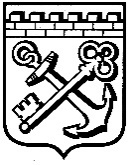 КОМИТЕТ ГРАДОСТРОИТЕЛЬНОЙ ПОЛИТИКИ
ЛЕНИНГРАДСКОЙ ОБЛАСТИПРИКАЗот ______________________  № ________«О внесении изменений в приказ Комитета градостроительной политики Ленинградской области № 37 от 03.08.2020 «О порядке установления стимулирующих выплат, порядке и предельных размерах оказания материальной помощи руководителям государственных учреждений, подведомственных Комитету градостроительной политики Ленинградской области, и о признании утратившими силу отдельных приказов комитета по архитектуре и градостроительству Ленинградской области и Комитета градостроительной политики Ленинградской области»В соответствии с постановлением Правительства Ленинградской области от 30.04.2020 N 262 "Об утверждении Положения о системах оплаты труда в государственных учреждениях Ленинградской области по видам экономической деятельности и признании утратившими силу полностью или частично отдельных постановлений Правительства Ленинградской области" приказываю:1. Утвердить Положение о порядке установления стимулирующих выплат, порядке и предельных размерах оказания материальной помощи руководителям государственных учреждений, подведомственных Комитету градостроительной политики Ленинградской области, в новой редакции согласно приложению.2. Настоящий приказ вступает в силу с 1 июля 2023 года.Председатель комитета									И.Я. КулаковУТВЕРЖДЕНОприказом Комитетаградостроительной политикиЛенинградской областиот ________________№____(приложение)ПОЛОЖЕНИЕО ПОРЯДКЕ УСТАНОВЛЕНИЯ СТИМУЛИРУЮЩИХ ВЫПЛАТ, ПОРЯДКЕИ ПРЕДЕЛЬНЫХ РАЗМЕРАХ ОКАЗАНИЯ МАТЕРИАЛЬНОЙ ПОМОЩИРУКОВОДИТЕЛЯМ ГОСУДАРСТВЕННЫХ УЧРЕЖДЕНИЙ, ПОДВЕДОМСТВЕННЫХКОМИТЕТУ ГРАДОСТРОИТЕЛЬНОЙ ПОЛИТИКИ ЛЕНИНГРАДСКОЙ ОБЛАСТИ1. Общие положения1.1. Настоящее положение о порядке установления стимулирующих выплат, порядке и предельных размерах оказания материальной помощи руководителям государственных учреждений, подведомственных Комитету градостроительной политики Ленинградской области, (далее - положение, руководитель, учреждение) разработано в соответствии с Трудовым кодексом Российской Федерации, областным законом Ленинградской области от 20 декабря 2019 N 103-оз "Об оплате труда работников государственных учреждений Ленинградской области" и постановлением Правительства Ленинградской области от 30 апреля 2020 N 262 "Об утверждении Положения о системах оплаты труда в государственных учреждениях Ленинградской области по видам экономической деятельности и признании утратившими силу полностью или частично отдельных постановлений Правительства Ленинградской области".1.2. Настоящее Положение определяет:- перечень и размеры стимулирующих выплат, являющиеся основаниями для их включения в трудовой договор, заключаемый с руководителем учреждения, и порядок их установления;- случаи, в которых руководителю учреждения может быть оказана материальная помощь, порядок и предельные размеры выплат материальной помощи руководителю учреждения.1.3. Размеры стимулирующих выплат и материальной помощи устанавливаются в пределах фонда оплаты труда учреждения с соблюдением ограничений, установленных постановлением Правительства Ленинградской области от 30 апреля 2020 N 262 "Об утверждении Положения о системах оплаты труда в государственных учреждениях Ленинградской области по видам экономической деятельности и признании утратившими силу полностью или частично отдельных постановлений Правительства Ленинградской области" и настоящим положением.2. Стимулирующие выплаты2.1. Руководителю учреждения устанавливаются следующие виды стимулирующих выплат:- премиальные выплаты по итогам работы;- премиальные выплаты за выполнение особо важных (срочных) работ;- премиальные выплаты к значимым датам (событиям).2.2. Премиальные выплаты по итогам работы выплачиваются на основании распоряжения Комитета градостроительной политики Ленинградской области (далее - Комитет) с периодичностью подведения итогов работы учреждения - ежемесячно, ежеквартально, за календарный год с соблюдением требований, установленных п. 1.3 настоящего положения.Премиальные выплаты по итогам работы за квартал, год выплачиваются в пределах экономии фонда оплаты труда учреждения.2.2.1. В целях назначения и определения размера премиальной выплаты по итогам работы руководитель учреждения обязан представить в Комитет отчет о достигнутых значениях критериев оценки деятельности учреждения по форме согласно приложению 1 к настоящему положению в следующие сроки:- не позднее 5 числа месяца, следующего за отчетным месяцем, в случае установления премиальной выплаты по итогам работы за месяц;- не позднее 10 числа месяца, следующего за последним месяцем отчетного квартала, в случае установления премиальной выплаты по итогам работы за квартал (за исключением IV квартала);- не позднее 25 декабря текущего года в случае премиальной выплаты по итогам работы за IV квартал,- не позднее 25 декабря текущего года в случае премиальной выплаты по итогам работы за год.2.2.2. Размер премиальной выплаты по итогам работы определяется на основании критериев оценки деятельности учреждения согласно приложению 2 к настоящему положению в порядке, установленном приложением 3 к настоящему положению.2.3. Премиальные выплаты за выполнение особо важных (срочных) работ производятся с целью поощрения руководителя учреждения на основании распоряжения комитета в любое время в течение года.Совокупный объем премиальных выплат за выполнение особо важных (срочных) работ руководителю учреждения не может превышать 5 процентов базовой части заработной платы руководителя учреждения в целом за календарный год.2.4. Виды премиальных выплат к значимым датам (событиям):- к профессиональным праздникам;- в связи с наступлением юбилейных дат: 50 лет, 55 лет, 60 лет, 65 лет;- в связи с награждением государственными наградами Российской Федерации, ведомственными наградами федеральных органов исполнительной власти, наградами Губернатора Ленинградской области и Законодательного собрания Ленинградской области.2.4.1. Размер премиальных выплат к профессиональным праздникам, юбилейным датам определяется с учетом профессиональных достижений руководителя учреждения.Премиальные выплаты руководителю к значимым датам (событиям) устанавливаются на основании распоряжения комитета с соблюдением требований, установленных п. 1.3 настоящего положения, и не могут превышать 5 процентов базовой части его заработной платы в целом за календарный год.2.5. Руководителю учреждения уменьшается размер стимулирующих выплат на 100 процентов в случаях:- выявления в отчетном периоде фактов нецелевого использования бюджетных средств;- выявления в отчетном периоде фактов представления недостоверной (искаженной) отчетности о достигнутых значениях критериев оценки деятельности учреждения, повлекшей установление необоснованно высоких размеров премиальных выплат по итогам работы;- наличия задолженности по выплате заработной платы работникам учреждения по итогам хотя бы одного месяца отчетного периода (за исключением задолженности, возникшей по вине третьих лиц, а также оспариваемой в судебном порядке).2.6. Руководителю учреждения уменьшается размер стимулирующих выплат на 50 процентов в случаях:- привлечения руководителя к дисциплинарной ответственности в порядке, установленном трудовым законодательством (за исключением случаев привлечения к дисциплинарной ответственности за совершение дисциплинарных проступков, указанных в пункте 2.5 настоящего положения);- непредставление в комитет отчета о достигнутых значениях критериев оценки деятельности учреждения в сроки, указанные в пункте 2.2.1 настоящего положения.2.7. Руководителю учреждения устанавливается ежемесячная надбавка за работу со сведениями, отнесенными к государственной тайне, в размере, предусмотренном пунктом 3.1 Положения о системах оплаты труда в государственных учреждениях Ленинградской области по видам экономической деятельности, утвержденного постановлением Правительства Ленинградской области от 30 апреля 2020 года N 262 "Об утверждении Положения о системах оплаты труда в государственных учреждениях Ленинградской области по видам экономической деятельности и признании утратившими силу полностью или частично отдельных постановлений Правительства Ленинградской области" процентов должностного оклада руководителя.3. Материальная помощь3.1. Решение об оказании материальной помощи руководителю учреждения принимается Комитетом на основании письменного заявления руководителя учреждения.Выплата материальной помощи руководителю учреждения осуществляется на основании распоряжения Комитета в пределах экономии фонда оплаты труда учреждения.3.2. Размер материальной помощи руководителю учреждения не может превышать шести размеров месячных должностных окладов руководителя учреждения в целом за календарный год с соблюдением требований, установленных п. 1.3 настоящего положения.Приложение 1к Положению о порядке установлениястимулирующих выплат, порядкеи предельных размерах оказанияматериальной помощи руководителямгосударственных учреждений,подведомственных Комитетуградостроительной политикиЛенинградской области"--------------------------------<*> С приложением пояснительной записки.Приложение 2к Положению о порядке установлениястимулирующих выплат, порядкеи предельных размерах оказанияматериальной помощи руководителямгосударственных учреждений,подведомственных Комитетуградостроительной политикиЛенинградской области"ПЕРЕЧЕНЬ КРИТЕРИЕВОЦЕНКИ ДЕЯТЕЛЬНОСТИ УЧРЕЖДЕНИЯ, ИСПОЛЬЗУЕМЫХ ДЛЯ ОПРЕДЕЛЕНИЯРАЗМЕРА ПРЕМИАЛЬНЫХ ВЫПЛАТ ПО ИТОГАМ РАБОТЫРУКОВОДИТЕЛЮ УЧРЕЖДЕНИЯ1. Критерии оценки деятельности казенного учреждения для определения размера премиальных выплат по итогам работы за месяц2. Критерии оценки деятельности бюджетного учреждения для определения размера премиальных выплат по итогам работы за месяц3. Критерии оценки деятельности казенного учреждения для определенияразмера премиальных выплат по итогам работы за квартал4. Критерии оценки деятельности бюджетного учреждения для определенияразмера премиальных выплат по итогам работы за квартал5. Критерии оценки деятельности казенного учреждения для определенияразмера премиальных выплат по итогам работы за год6. Критерии оценки деятельности бюджетного учреждения для определенияразмера премиальных выплат по итогам работы за годПриложение 3к Положению о порядке установлениястимулирующих выплат, порядкеи предельных размерах оказанияматериальной помощи руководителямгосударственных учреждений,подведомственных Комитетуградостроительной политикиЛенинградской областиПОРЯДОКОПРЕДЕЛЕНИЯ РАЗМЕРА ПРЕМИАЛЬНЫХ ВЫПЛАТРУКОВОДИТЕЛЮ УЧРЕЖДЕНИЯ1. При определении размера премиальных выплат по итогам работы за месяц, квартал, год руководителю учреждения (далее - руководитель, учреждение) используется балльная система оценки.2. В зависимости от суммы баллов, присвоенных руководителю учреждения на основании отчета о достигнутых значениях критериев оценки деятельности учреждения по итогам месяца, устанавливаются следующие размеры премиальных выплат:а) "повышенный" - от 130 до 180 процентов от должностного оклада руководителя учреждения;б) "базовый" - равный 125 процентам от должностного оклада руководителя учреждения;в) "пониженный" - равный 80 процентам от должностного оклада руководителя учреждения.2.1. Суммы баллов по результатам оценки выполнения критериев оценки деятельности учреждения по итогам месяца, соответствующие размеру премиальных выплат:а) от 64 до 70 баллов соответствует "повышенному" размеру премиальных выплат;б) от 56 до 63 баллов соответствует "базовому" размеру премиальных выплат;в) 55 баллов и менее соответствует "пониженному" размеру премиальных выплат.3. В зависимости от суммы баллов, присвоенных руководителю учреждения на основании отчета о достигнутых значениях критериев оценки деятельности учреждения по итогам квартала, устанавливаются следующие размеры премиальных выплат:а) "повышенный" - до 180 процентов от должностного оклада руководителя учреждения;б) "базовый" - до 125 процентов от должностного оклада руководителя учреждения;в) "пониженный" - до 80 процентов от должностного оклада руководителя учреждения.3.1. Суммы баллов по результатам оценки выполнения критериев оценки деятельности учреждения по итогам квартала, соответствующие размеру премиальных выплат:а) от 76 до 85 баллов соответствует "повышенному" размеру премиальных выплат;б) от 68 до 75 баллов соответствует "базовому" размеру премиальных выплат;в) 67 баллов и менее соответствует "пониженному" размеру премиальных выплат.4. В зависимости от суммы баллов, присвоенных руководителю учреждения на основании отчета о достигнутых значениях критериев оценки деятельности учреждения по итогам года, устанавливаются следующие размеры премиальных выплат:а) "повышенный" - до 180 процентов от должностного оклада руководителя учреждения;б) "базовый" - до 125 процентов от должностного оклада руководителя учреждения;в) "пониженный" - до 80 процентов от должностного оклада руководителя учреждения.4.1. Суммы баллов по результатам оценки выполнения критериев оценки деятельности учреждения по итогам года, соответствующие размеру премиальных выплат:а) от 73 до 80 баллов соответствует "повышенному" размеру премиальных выплат;б) от 64 до 72 баллов соответствует "базовому" размеру премиальных выплат;в) 63 балла и менее соответствует "пониженному" размеру премиальных выплат.5. В случае наличия оснований, предусмотренных пунктами 2.5, 2.6 Положения о порядке установления стимулирующих выплат, порядке и предельных размерах оказания материальной помощи руководителю учреждения, премиальные выплаты руководителю учреждения уменьшаются согласно требованиям положения.Отчет <*>о достигнутых значениях критериев оценки деятельности государственногоОтчет <*>о достигнутых значениях критериев оценки деятельности государственногоОтчет <*>о достигнутых значениях критериев оценки деятельности государственногоОтчет <*>о достигнутых значениях критериев оценки деятельности государственногоучрежденияучреждения(бюджетного/казенного)(наименование учреждения)(наименование учреждения)за _____________ 20__ годаза _____________ 20__ годаза _____________ 20__ годаза _____________ 20__ годаN п/пНаименование целевого показателя оценки деятельности учрежденияКритерии оценки эффективностиКоличество баллов для определения размера выплатыРуководительФ.И.О.N п/пНаименование целевого показателя оценки деятельности учрежденияКритерии оценки эффективностиПредельное количество баллов для определения размера выплаты1Соблюдение учреждением при осуществлении деятельности требований нормативно-правовых актовСоблюдение требований Градостроительного кодекса Российской Федерации  иных федеральных законов, а также правовых актов федеральных органов исполнительной власти, регулирующих вопросы осуществления градостроительной деятельностиОтсутствие нарушений - 5Однократное нарушение - 3Неоднократное нарушение - 01Соблюдение учреждением при осуществлении деятельности требований нормативно-правовых актовСоблюдение требований правовых актов Губернатора Ленинградской области и Правительства Ленинградской области в области градостроительной деятельностиОтсутствие нарушений - 5Однократное нарушение - 3Неоднократное нарушение - 01Соблюдение учреждением при осуществлении деятельности требований нормативно-правовых актовСоблюдение требований правовых актов Комитета градостроительной политики Ленинградской областиОтсутствие нарушений - 5Однократное нарушение - 3Неоднократное нарушение - 01Соблюдение учреждением при осуществлении деятельности требований нормативно-правовых актовСоблюдение требований муниципальных правовых актов в области градостроительной деятельностиОтсутствие нарушений - 5Однократное нарушение - 3Неоднократное нарушение - 02Исполнительная дисциплинаСвоевременное и качественное выполнение поручений председателя Комитета градостроительной политики Ленинградской областиСоблюдение установленных сроков - 5Нарушение сроков не более чем на 5 рабочих дней - 3Нарушение сроков более чем на 5 рабочих дней - 02Исполнительная дисциплинаСвоевременная подготовка качественных ответов на поступившие в учреждение письма (запросы)Соблюдение установленных сроков - 5Нарушение сроков не более чем на 5 рабочих дней - 3Нарушение сроков более чем на 5 рабочих дней - 03Финансовая дисциплинаСвоевременное представление учреждением ежемесячной бюджетной отчетностиСоблюдение установленных сроков - 5Нарушение установленных сроков - 03Финансовая дисциплинаИсполнение кассового плана по расходамИсполнение 95% - 5Исполнение не менее 50% - 1Исполнение менее 50% - 03Финансовая дисциплинаДоля возвращенных комитетом финансов Ленинградской области или Комитетом градостроительной политики Ленинградской области заявок на оплату расходов при осуществлении процедуры санкционирования расходов за счет средств областного бюджетаМенее 5% - 5От 5-20% - 3Более 20% - 04Соблюдение трудового законодательстваЗадолженность по заработной плате перед работниками учреждения на начало отчетного периодаЗадолженность отсутствует - 5Есть задолженность - 04Соблюдение трудового законодательстваОбоснованные жалобы (обращения) работников учреждения на нарушения трудовых правОтсутствие жалоб (обращений) - 5Есть жалобы (обращения) - 05Соблюдение процедуры государственного заказаКачественная постановка на учет бюджетных обязательств (регистрация государственных контрактов). Соотношение количества возвращенных государственных контрактов к общему количеству представленных государственных контрактов в отчетном периодеМенее 5% - 5От 5-20% - 3Более 20% - 05Соблюдение процедуры государственного заказаОбоснованные жалобы в Федеральную антимонопольную службу на действия (бездействие) учрежденияОтсутствие жалоб - 5Есть жалобы - 0N п/пНаименование целевого показателя оценки деятельности учрежденияКритерии оценки эффективностиПредельное количество баллов для определения размера выплаты1Соблюдение учреждением при осуществлении деятельности требований нормативно-правовых актовСоблюдение требований Градостроительного кодекса Российской Федерации, иных федеральных законов, а также правовых актов федеральных органов исполнительной власти, регулирующих вопросы осуществления градостроительной деятельностиОтсутствие нарушений - 5Однократное нарушение - 3Неоднократное нарушение - 01Соблюдение учреждением при осуществлении деятельности требований нормативно-правовых актовСоблюдение требований правовых актов Губернатора Ленинградской области и Правительства Ленинградской области в области градостроительной деятельностиОтсутствие нарушений - 5Однократное нарушение - 3Неоднократное нарушение - 01Соблюдение учреждением при осуществлении деятельности требований нормативно-правовых актовСоблюдение требований правовых актов Комитета градостроительной политики Ленинградской областиОтсутствие нарушений - 5Однократное нарушение - 3Неоднократное нарушение - 01Соблюдение учреждением при осуществлении деятельности требований нормативно-правовых актовСоблюдение требований муниципальных правовых актов в области градостроительной деятельностиОтсутствие нарушений - 5Однократное нарушение - 3Неоднократное нарушение - 02Исполнительная дисциплинаСвоевременное и качественное выполнение поручений председателя Комитета градостроительной политики Ленинградской областиСоблюдение установленных сроков - 5Нарушение сроков не более чем на 5 рабочих дней - 3Нарушение сроков более чем на 5 рабочих дней - 02Исполнительная дисциплинаСвоевременная подготовка качественных ответов на поступившие в учреждение письма (запросы)Соблюдение установленных сроков - 5Нарушение сроков не более чем на 5 рабочих дней - 3Нарушение сроков более чем на 5 рабочих дней - 02Исполнительная дисциплинаОтсутствие в отчетном периоде судебных решений в отношении учреждения и(или) его должностных лицНет судебных решений - 5Есть судебные решения - 03Финансовая дисциплинаСвоевременное представление учреждением ежемесячной бухгалтерской отчетностиСоблюдение установленных сроков - 5Нарушение установленных сроков - 03Финансовая дисциплинаСвоевременное исполнение учреждением обязательств по договорам (отсутствие нарушений учреждением сроков оплаты по заключенным договорам)Соблюдение установленных сроков - 5Нарушение сроков не более чем на 5 рабочих дней - 3Нарушение сроков более чем на 5 рабочих дней – 0.3Финансовая дисциплинаДоля возвращенных комитетом финансов Ленинградской области заявок на выплату средствМенее 5% - 5От 5-20% - 3Более 20% - 04Соблюдение трудового законодательстваЗадолженность по заработной плате перед работниками учреждения на начало отчетного периодаЗадолженность отсутствует - 5Есть задолженность - 04Соблюдение трудового законодательстваОбоснованные жалобы (обращения) работников учреждения на нарушения трудовых правОтсутствие жалоб (обращений) - 5Есть жалобы (обращения) - 05Соблюдение процедуры государственного заказаКачественная постановка на учет сведений об обязательствах и заключенных договорах. Соотношение количества возвращенных сведений об обязательствах и договорах к общему их количеству представленных в отчетном периодеМенее 5% - 5От 5-20% - 3Более 20% - 05Соблюдение процедуры государственного заказаОбоснованные жалобы в Федеральную антимонопольную службу на действия (бездействие) учрежденияОтсутствие жалоб - 5Есть жалобы - 0N п/пНаименование целевого показателя оценки деятельности учрежденияКритерии оценки эффективностиПредельное количество баллов для определения размера выплаты1Соблюдение учреждением при осуществлении деятельности требований нормативно-правовых актовСоблюдение требований Градостроительного кодекса Российской Федерации, иных федеральных законов, а также правовых актов федеральных органов исполнительной власти, регулирующих вопросы осуществления градостроительной деятельностиОтсутствие нарушений - 5Есть нарушения - 01Соблюдение учреждением при осуществлении деятельности требований нормативно-правовых актовСоблюдение требований правовых актов Губернатора Ленинградской области и Правительства Ленинградской области в области градостроительной деятельностиОтсутствие нарушений - 5Есть нарушения - 01Соблюдение учреждением при осуществлении деятельности требований нормативно-правовых актовСоблюдение требований правовых актов Комитета градостроительной политики Ленинградской областиОтсутствие нарушений - 5Есть нарушения - 01Соблюдение учреждением при осуществлении деятельности требований нормативно-правовых актовСоблюдение требований муниципальных правовых актов в области градостроительной деятельностиОтсутствие нарушений - 5Есть нарушения - 02Исполнительная дисциплинаСвоевременное и качественное выполнение поручений председателя Комитета градостроительной политики Ленинградской областиСоблюдение установленных сроков - 5Нарушение установленных сроков - 02Исполнительная дисциплинаСвоевременная подготовка качественных ответов на поступившие в учреждение письмаСоблюдение установленных сроков - 5Нарушение установленных сроков - 03Финансовая дисциплинаСвоевременное представление учреждением квартальной бюджетной отчетностиСоблюдение установленных сроков - 5Нарушение установленных сроков - 03Финансовая дисциплинаНаличие дебиторской (просроченной) задолженности и(или) кредиторской (неурегулированной) задолженностиОтсутствие - 5Наличие - 03Финансовая дисциплинаИсполнение бюджетной сметы учреждения за отчетный период (соотношение кассового расхода учреждения к объему лимитов бюджетных обязательств, доведенных учреждению)по итогам 1 квартала:20% и более - 5менее 20% - 33Финансовая дисциплинаИсполнение бюджетной сметы учреждения за отчетный период (соотношение кассового расхода учреждения к объему лимитов бюджетных обязательств, доведенных учреждению)по итогам 2 квартала:45% и более - 5от 40% до 44% - 4от 35% до 39% - 3менее 353Финансовая дисциплинаИсполнение бюджетной сметы учреждения за отчетный период (соотношение кассового расхода учреждения к объему лимитов бюджетных обязательств, доведенных учреждению)по итогам 3 квартала70% и более - 5от 65% до 69% - 4от 60% до 64% - 3менее 60% - 03Финансовая дисциплинаИсполнение бюджетной сметы учреждения за отчетный период (соотношение кассового расхода учреждения к объему лимитов бюджетных обязательств, доведенных учреждению)по итогам 4 квартала98% и более - 5от 90% до 97% - 4менее 90% - 04Соблюдение трудового законодательстваЗадолженность по заработной плате перед работниками учреждения на начало отчетного периодаЗадолженность отсутствует - 5Есть задолженность - 04Соблюдение трудового законодательстваОбоснованные жалобы (обращения) работников учреждения на нарушения трудовых правОтсутствие жалоб (обращений) - 5Есть жалобы (обращения) - 05Соблюдение процедуры государственного заказаДоля закупок, проведенных конкурентными способами в общем количестве проведенных закупокпо итогам 1 квартала:15% и более - 5менее 15% - 35Соблюдение процедуры государственного заказаДоля закупок, проведенных конкурентными способами в общем количестве проведенных закупокпо итогам 2, 3, 4 кварталов:50% и более - 5менее 50% - 35Соблюдение процедуры государственного заказаЗаключение государственных контрактов согласно плану-графику закупок учрежденияИсполнение - 10Неисполнение - 05Соблюдение процедуры государственного заказаКачественная постановка на учет бюджетных обязательств (регистрация государственных контрактов). Соотношение количества возвращенных государственных контрактов к общему количеству представленных государственных контрактов в отчетном периодеМенее 5% - 5От 5-20% - 3Более 20% - 06Развитие кадрового потенциала учрежденияУкомплектование персоналом (процентное соотношение вакантных должностей к количеству должностей от утвержденного штатного расписания)Менее 15% - 5от 16% до 50% - 3более 50% - 0N п/пНаименование целевого показателя оценки деятельности учрежденияКритерии оценки эффективностиПредельное количество баллов для определения размера выплаты1Соблюдение учреждением при осуществлении деятельности требований нормативно-правовых актовСоблюдение требований Градостроительного кодекса Российской Федерации, иных федеральных законов, а также правовых актов федеральных органов исполнительной власти, регулирующих вопросы осуществления градостроительной деятельностиОтсутствие нарушений - 5Есть нарушения - 01Соблюдение учреждением при осуществлении деятельности требований нормативно-правовых актовСоблюдение требований правовых актов Губернатора Ленинградской области и Правительства Ленинградской области в области градостроительной деятельностиОтсутствие нарушений - 5Есть нарушения - 01Соблюдение учреждением при осуществлении деятельности требований нормативно-правовых актовСоблюдение требований правовых актов Комитета градостроительной политики Ленинградской областиОтсутствие нарушений - 5Есть нарушения - 01Соблюдение учреждением при осуществлении деятельности требований нормативно-правовых актовСоблюдение требований муниципальных правовых актов в области градостроительной деятельностиОтсутствие нарушений - 5Есть нарушения - 02Исполнительная дисциплинаСвоевременное и качественное выполнение поручений председателя Комитета градостроительной политики Ленинградской областиСоблюдение установленных сроков - 5Нарушение установленных сроков - 02Исполнительная дисциплинаСвоевременная подготовка качественных ответов на поступившие в учреждение письмаСоблюдение установленных сроков - 5Нарушение установленных сроков - 03Финансовая дисциплинаСвоевременное представление учреждением квартальной бухгалтерской отчетностиСоблюдение установленных сроков - 5Нарушение установленных сроков - 03Финансовая дисциплинаНаличие дебиторской (просроченной) задолженности и (или) кредиторской (неурегулированной) задолженностиОтсутствие - 5Наличие - 03Финансовая дисциплинаСвоевременное и качественное представление учреждением отчета о выполнении государственного заданияСоблюдение установленных сроков и отсутствие ошибок в отчете – 5Соблюдение установленных сроков и наличие ошибок в отчете - 4Нарушение сроков не более чем на 5 рабочих дней и отсутствие ошибок в отчете – 3Нарушение сроков не более чем на 5 рабочих дней и наличие ошибок в отчете - 2Нарушение сроков более чем на 5 рабочих дней – 0.4Соблюдение трудового законодательстваЗадолженность по заработной плате перед работниками учреждения на начало отчетного периодаЗадолженность отсутствует - 5Есть задолженность - 04Соблюдение трудового законодательстваОбоснованные жалобы (обращения) работников учреждения на нарушения трудовых правОтсутствие жалоб (обращений) - 5Есть жалобы (обращения) - 05Соблюдение процедуры государственного заказаДоля закупок, проведенных конкурентными способами в общем количестве проведенных закупокпо итогам 1 квартала:15% и более - 5менее 15% - 35Соблюдение процедуры государственного заказаДоля закупок, проведенных конкурентными способами в общем количестве проведенных закупокпо итогам 2, 3, 4 кварталов:50% и более - 5менее 50% - 35Соблюдение процедуры государственного заказаЗаключение государственных контрактов согласно плану-графику закупок учрежденияИсполнение - 10Неисполнение - 05Соблюдение процедуры государственного заказаКачественная постановка на учет бюджетных обязательств (регистрация государственных контрактов). Соотношение количества возвращенных государственных контрактов к общему количеству представленных государственных контрактов в отчетном периодеМенее 5% - 5От 5-20% - 3Более 20% - 06Развитие кадрового потенциала учрежденияУкомплектование персоналом (процентное соотношение вакантных должностей к количеству должностей от утвержденного штатного расписания)Менее 15% - 5от 16% до 50% - 3более 50% - 0N п/пНаименование целевого показателя оценки деятельности учрежденияКритерии оценки эффективностиПредельное количество баллов для определения размера выплаты1Соблюдение учреждением при осуществлении деятельности требований нормативно-правовых актовСоблюдение требований Градостроительного кодекса Российской Федерации, иных федеральных законов, а также правовых актов федеральных органов исполнительной власти, регулирующих вопросы осуществления градостроительной деятельностиОтсутствие нарушений - 5Есть нарушения - 01Соблюдение учреждением при осуществлении деятельности требований нормативно-правовых актовСоблюдение требований правовых актов Губернатора Ленинградской области и Правительства Ленинградской области в области градостроительной деятельностиОтсутствие нарушений - 5Есть нарушения - 01Соблюдение учреждением при осуществлении деятельности требований нормативно-правовых актовСоблюдение требований правовых актов Комитета градостроительной политики Ленинградской областиОтсутствие нарушений - 5Есть нарушения - 01Соблюдение учреждением при осуществлении деятельности требований нормативно-правовых актовСоблюдение требований муниципальных правовых актов в области градостроительной деятельностиОтсутствие нарушений - 5Есть нарушения - 02Исполнительная дисциплинаСвоевременное и качественное выполнение поручений председателя Комитета градостроительной политики Ленинградской областиСоблюдение установленных сроков - 5Нарушение установленных сроков - 02Исполнительная дисциплинаСвоевременная подготовка качественных ответов на поступившие в учреждение письма (запросы)Соблюдение установленных сроков - 5Нарушение установленных сроков - 03Финансовая дисциплинаНаличие в отчетном периоде случаев нарушений бюджетного законодательстваОтсутствие нарушений - 5Наличие нарушений - 03Финансовая дисциплинаСвоевременное размещение в сети Интернет на сайте www.bus.gov.ru информации о деятельности учреждения, предусмотренной законодательством, и актуализация размещенной информации с соблюдением установленных сроковСоблюдение установленных сроков - 5Нарушение сроков не более чем на 5 рабочих дней - 3Нарушение сроков более чем на 5 рабочих дней - 04Соблюдение трудового законодательстваЗадолженность по заработной плате перед работниками учреждения на начало отчетного периодаЗадолженность отсутствует - 5Есть задолженность - 04Соблюдение трудового законодательстваОбоснованные жалобы (обращения) работников учреждения на нарушения трудовых правОтсутствие жалоб (обращений) - 5Есть жалобы (обращения) - 05Соблюдение процедуры государственного заказаОбоснованные жалобы в Федеральную антимонопольную службу на действия (бездействие) учрежденияОтсутствие жалоб - 5Есть жалобы - 05Соблюдение процедуры государственного заказаЗаключение государственных контрактов согласно плану-графику закупок учрежденияИсполнение - 10Неисполнение - 06Развитие кадрового потенциала учрежденияУкомплектование персоналом (процентное соотношение вакантных должностей к количеству должностей от утвержденного штатного расписания)Менее 15% - 5от 16% до 50% - 3более 50% - 06Развитие кадрового потенциала учрежденияОбучение работников учреждения по программам дополнительного профессионального образования (повышение квалификации, профессиональная переподготовка) (процентное соотношение числа сотрудников учреждения, прошедших обучение, к количеству должностей от утвержденного штатного расписания)25% и более - 5От 10% до 24% - 3Менее 10% - 0N п/пНаименование целевого показателя оценки деятельности учрежденияКритерии оценки эффективностиПредельное количество баллов для определения размера выплаты1Соблюдение учреждением при осуществлении деятельности требований нормативно-правовых актовСоблюдение требований Градостроительного кодекса Российской Федерации, иных федеральных законов, а также правовых актов федеральных органов исполнительной власти, регулирующих вопросы осуществления градостроительной деятельностиОтсутствие нарушений - 5Есть нарушения - 01Соблюдение учреждением при осуществлении деятельности требований нормативно-правовых актовСоблюдение требований правовых актов Губернатора Ленинградской области и Правительства Ленинградской области в области градостроительной деятельностиОтсутствие нарушений - 5Есть нарушения - 01Соблюдение учреждением при осуществлении деятельности требований нормативно-правовых актовСоблюдение требований правовых актов Комитета градостроительной политики Ленинградской областиОтсутствие нарушений - 5Есть нарушения - 01Соблюдение учреждением при осуществлении деятельности требований нормативно-правовых актовСоблюдение требований муниципальных правовых актов в области градостроительной деятельностиОтсутствие нарушений - 5Есть нарушения - 02Исполнительная дисциплинаСвоевременное и качественное выполнение поручений председателя Комитета градостроительной политики Ленинградской областиСоблюдение установленных сроков - 5Нарушение установленных сроков - 02Исполнительная дисциплинаСвоевременная подготовка качественных ответов на поступившие в учреждение письма (запросы)Соблюдение установленных сроков - 5Нарушение установленных сроков - 03Финансовая дисциплинаНаличие в отчетном периоде случаев нарушений бюджетного законодательстваОтсутствие нарушений - 5Наличие нарушений - 03Финансовая дисциплинаСвоевременное размещение в сети Интернет на сайте www.bus.gov.ru информации о деятельности учреждения, предусмотренной законодательством, и актуализация размещенной информации с соблюдением установленных сроковСоблюдение установленных сроков - 5Нарушение сроков не более чем на 5 рабочих дней - 3Нарушение сроков более чем на 5 рабочих дней - 04Соблюдение трудового законодательстваЗадолженность по заработной плате перед работниками учреждения на начало отчетного периодаЗадолженность отсутствует - 5Есть задолженность - 04Соблюдение трудового законодательстваОбоснованные жалобы (обращения) работников учреждения на нарушения трудовых правОтсутствие жалоб (обращений) - 5Есть жалобы (обращения) - 05Соблюдение процедуры государственного заказаОбоснованные жалобы в Федеральную антимонопольную службу на действия (бездействие) учрежденияОтсутствие жалоб - 5Есть жалобы - 05Соблюдение процедуры государственного заказаЗаключение государственных контрактов согласно плану-графику закупок учрежденияИсполнение - 10Неисполнение - 06Развитие кадрового потенциала учрежденияУкомплектование персоналом (процентное соотношение вакантных должностей к количеству должностей от утвержденного штатного расписания)Менее 15% - 5от 16% до 50% - 3более 50% - 06Развитие кадрового потенциала учрежденияОбучение работников учреждения по программам дополнительного профессионального образования (повышение квалификации, профессиональная переподготовка) (процентное соотношение числа сотрудников учреждения, прошедших обучение, к количеству должностей от утвержденного штатного расписания)25% и более - 5От 10% до 24% - 3Менее 10% - 0